Муниципальное бюджетное дошкольное образовательное учреждение«Центр развития ребенка – детский сад №115»СЦЕНАРИЙПраздника к 9 мая для воспитанников старшей группыВоспитатель:Полякова Ю.Г.Курск 2018 гФанфары. Звучит песня «Победная весна 45-го». Дети заходят в зал, маршируя (кроме двух детей – мальчика и девочки – ведущих).Разводка Марш.	Дети садятся на стульчики.Ведущий: (воспитатель):Уже давно закончилась войнаОна несла лишь горести и беды.Сегодня отмечает вся странаВеликий, славный праздник – День Победы!Как много жизней унесла войнаОб этом свято помнят ветераныИ в праздник одевают орденаИ День Победы – самый главный!Выходят Ведущие – мальчик и девочка.Мальчик. День Победы - 9 мая!
Праздник мира в стране и весны!
В этот день мы солдат вспоминаем,
Не вернувшихся в семьи с войны.
Девочка. В этот праздник мы чествуем дедов,
Защитивших родную страну,
Подаривших народам победу
И вернувших нам мир и весну!
Ведущий. Есть события, над которыми время не властно, и, чем дальше в прошлое уходят годы, тем яснее становится их величие. К таким событиям относится Великая Отечественная война. (дети садятся)
В 73-й раз наша страна отмечает великий День Победы. Этот праздник остаётся радостным и трагическим. Никогда не исчезнет из памяти народной гордость за Великую Победу, память о страшной цене, которую за неё заплатил наш народ.
22 июня 1941 года началась война.
(Фонограмма «Священная война» (+, - затем звук приглушить. Слова ведущего – на фоне музыки) .
Ведущий. Война – это 1725 разрушенных городов и посёлков. Это 32 тысячи взорванных заводов и фабрик. Это 900 дней и ночей блокады Ленинграда. Это 125 граммов хлеба в сутки на взрослого и 25 граммов на ребёнка. Это тонны бомб и снарядов, падающих на мирных людей. Война…
Призывно и тревожно звучали в дни войны слова песни «Вставай, страна огромная! » и поднялись все народы нашей огромной страны на борьбу со страшным врагом. Шли в бой под девизом «Наше дело правое! Враг будет разбит! Победа будет за нами! »(Фонограмму выключить)
Великая Отечественная война стала одним из самых тяжелых испытаний, которые выпали на долю советского народа. Ведущий: Посмотрите на этот рисунок, его нарисовал Иракли Моисеевич Тоидзе и назвал «Родина – мать зовет!»Эта женщина -  мать зовет всех своих сыновей и дочерей вступить в ряды армии, быть честными, храбрыми, дисциплинированными бойцами, до последнего вздоха быть преданными своему народу. Она призывает всех защищать Родину от врагов – мужественно, умело, с достоинством и честью, не жалея своей крови и жизни.Ваши прабабушки, прадедушки ушли на войну, тогда они были очень молоденькими. Вчерашние школьники надевали на себя гимнастерки, сапоги и тоже уходили на фронт защищать свою землю.
А те, кого не взяли на фронт, служили Родине в тылу. « Все для фронта! Все для Победы!» - лозунг военных лет.Звучит отрывок песни «Вставай страна огромная».1-й ребенок:
Еще когда нас не было на свете,
Когда гремел салют из края в край,
Солдаты, подарили вы планете
Великий Май, победный Май!
2-й ребенок:
Еще когда нас не было на свете,
Когда в военной буре огневой,
Судьбу, решая будущих столетий,
Вы бой вели, священный бой.
3-й ребенок:
Еще когда нас не было на свете,
Когда с Победой вы домой пришли.
Солдаты Мая, слава им навеки
От всей земли, от всей земли!
2 ведущий: 
Мы собрались здесь, чтобы почтить память всех кто погиб на этой войне. Сейчас мы живем в мирное время, но память о солдатах вечна. Во многих семьях до сих пор хранятся письма с фронта. Посмотрите, как выглядели эти письма - письма-треугольники.
(на экране слайд письма) 
Их посылали без конвертов и марок. Как вы думаете, о чем писали солдаты домой? Конечно же, они писали о войне, о том, что скучают по своим семьям, что сражаются за счастье и мирное небо для всех людей.
Выходит мальчик, садится на завалинку, разворачивает письмо, свернутое треугольником, (текст в виде старого потертого письма написан на экране) 
Мальчик (читает):
Здравствуй, дорогой Максим! Здравствуй, мой любимый сын!
Я пишу с передовой, завтра утром – снова бой!
Будем мы фашистов гнать, береги, сыночек, мать,
Позабудь печаль и грусть, я с победою вернусь!
Обниму вас, наконец, 
До свидания. Твой отец.
Выходят четверо детей, читают фронтовое письмо.
1 ребенок
Дорогие мои, родные! Ночь. Дрожит огонек свечи.
Вспоминаю уже не впервые, Как вы спите на теплой печи.
2 ребенок
В нашей маленькой старой избушке, Что в глухих затерялась лесах,
Вспоминаю я поле, речушку, Вновь и вновь вспоминаю вас.
3 ребенок
Мои братья и сестры родные! Завтра снова я в бой иду
За Отчизну свою, за Россию, Что попала в лихую беду.
4 ребенок
Соберу свое мужество, силу, Буду немцев без жалости бить.
Чтобы вам ничего не грозило, Чтоб могли вы учиться и жить!
1 ведущий:
С нетерпением ждали родные, матеря, жены, сестры и дети таких писем. А как трудно было доставить письмо по нужному адресу, сколько трудностей возникало у военных почтальонов. Много писем затерялось, и мы поможем доставить письмо адресату без потери.
Игра-соревнование «Доставь письмо» 
(участвуют мальчики)
Играют две команды. У каждой команды письмо ( которое нужно доставить до адресата) По сигналу дети с письмом в руках бегут, выполняя задания: пробежать по мосту, перепрыгнуть через ров, подлезть под проволокой, пройти по островкам через болото возвращаются и передают письмо следующему игроку. Команда, которая первая доставит письмо - победит.
Случались на фронте и минуты отдыха, когда можно было сидя у костра спеть любимые песни. Гармонист брал в руки гармонь, и при свете огня звучала задушевная песня о доме, близких и родных.
Игра «Перевяжи раненого солдата»
4 "раненых" мальчика сидят на ковре, 4 девочки-медсестры перевязывают.
Ведущий: В редкие минуты передышки между атаками собирались бойцы погреться у костра, спеть свои любимые песни, чтобы поднять настроение и вспомнить о родном доме!
Дети исполняют песню « Катюша»Игра «Радисты»
У ведущего 3 флажка. Синий – плывут, жёлтый - топают ногами, красный – кричат «Ура! »
Ведущий. Молодцы! Ваши прадеды гордились бы тем, что их правнуки такие же ловкие и смелые ребята.2 ведущий:
Отгремела война, на землю пришел мир. В знак признательности и уважения с благодарностью во всех городах нашей Родины люди возвели памятники воинам-освободителям.
Показать слайды с памятниками.
Город Москва «Могила неизвестного солдата»,
Город Волгоград «Родина – Мать зовет»
Город Набережные Челны «Алеше»
А вот этот памятник «Воину-освободителю» с девочкой на руках находится Трестов Парке в Берлине.
2-й ведущий:
На нашей земле после войны осталось много братских могил, на которых в любое время года лежат живые цветы. Эти цветы знак нашей памяти и глубочайшей благодарности тем, кто в боях отстаивал нашу Родину и погиб за нее.
Все вместе: 
Никто не забыт, ничто не забыто.
Ребенок читает стих.
Отстояли наши деды Труд и счастье на земле.
Ярко светит в честь Победы Звезды мира на Кремле.
За страну родную люди. Отдавали жизнь свою.
Никогда мы не забудем Павших в доблестном бою.
Дети исполняют песню «Победный марш»
А теперь попрошу всех встать и почтить минутой молчания всех героев погибших за мир и счастье на земле.
Минута молчания (на экране вечный огонь)Дети встают полукругом лицом к зрителям. На экране лица улыбающихся детей.1 ребенок: День Победы – праздник долгожданный,Мирная небес голубизна!2 ребенок: Помнят все народы, страны,Что в этот день закончилась война!3 ребенок: Ты сегодня утром раноВыйди в город, посмотри –Как шагают ветераныС орденами на груди!4 ребенок: Бились отважно и стойко с врагамиВы за Отчизну свою!Вечная слава и вечная памятьЖивущим и павшим в бою.5 ребенок.Нам нужен мир: тебе и мне,И всем на свете детям.И должен мирным быть рассвет,Который завтра встретим.6 ребенок.Нам нужен мир, трава в росе,Улыбчивое детство;Нам нужен мир, прекрасный мир,Полученный в наследство!7 ребенок.Нам нужно бегать, прыгать, петьИ говорить друг с другом.8 ребенок.О чем угодно говорить -Об играх и забавах,О мотоциклах, о киноИ о ковбоях бравых.9 ребенок.Кому мешал вот этот мир -С цветами на опушке?10 ребенок.Кто в этот мир, чудесный мир,Прицелился из пушки?11 ребенок. Я буду рад.12 ребенок. Я буду рад.13 ребенок. И все мы будем рады…Все: Когда исчезнут на Земле все пули и снаряды.Исполняется песня «Солнечный круг».Выходят ведущие – мальчик и девочка.Мальчик: Пусть не будет войны никогда!Не коснется нас больше беда!В День Победы все песни поют,В честь Победы сверкает салют!Девочка: Дню Победы слава!Дети: Слава!Девочка: Счастью, миру на Земле – слава!Дети: Слава!Дети поворачиваются к экрану. На экране видео САЛЮТА!Звучит песня День Победы!КОНЕЦ!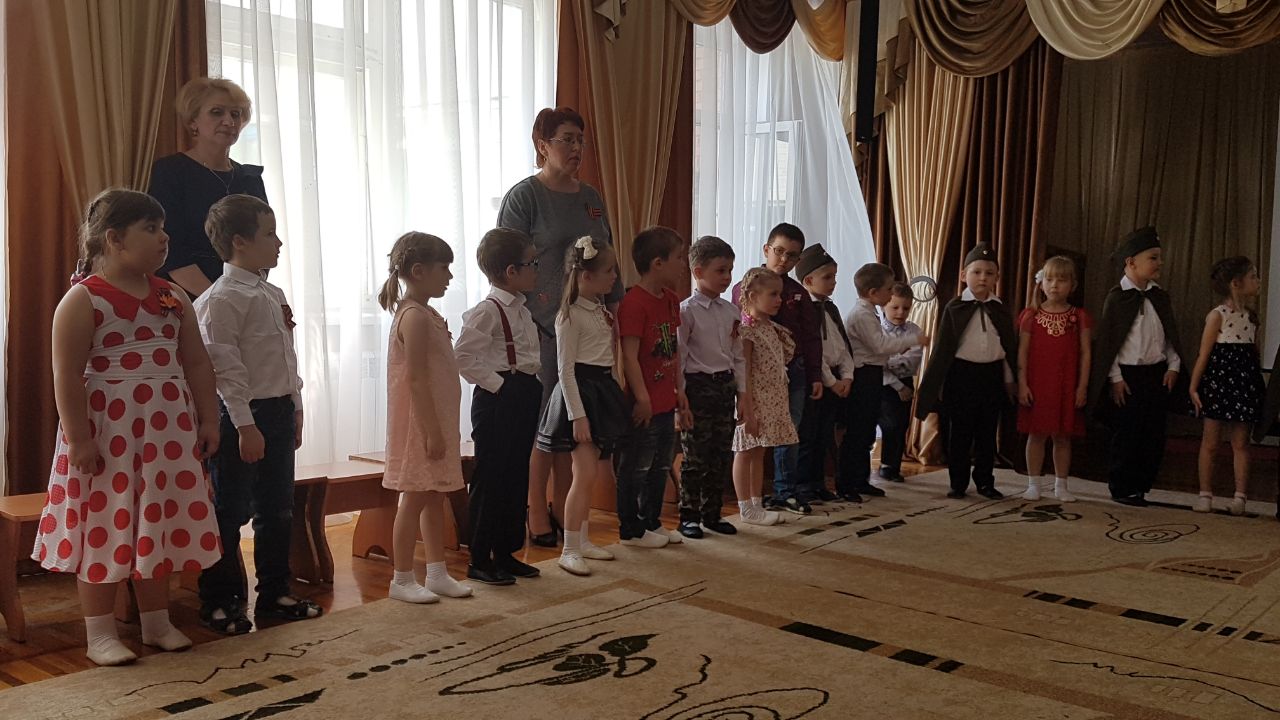 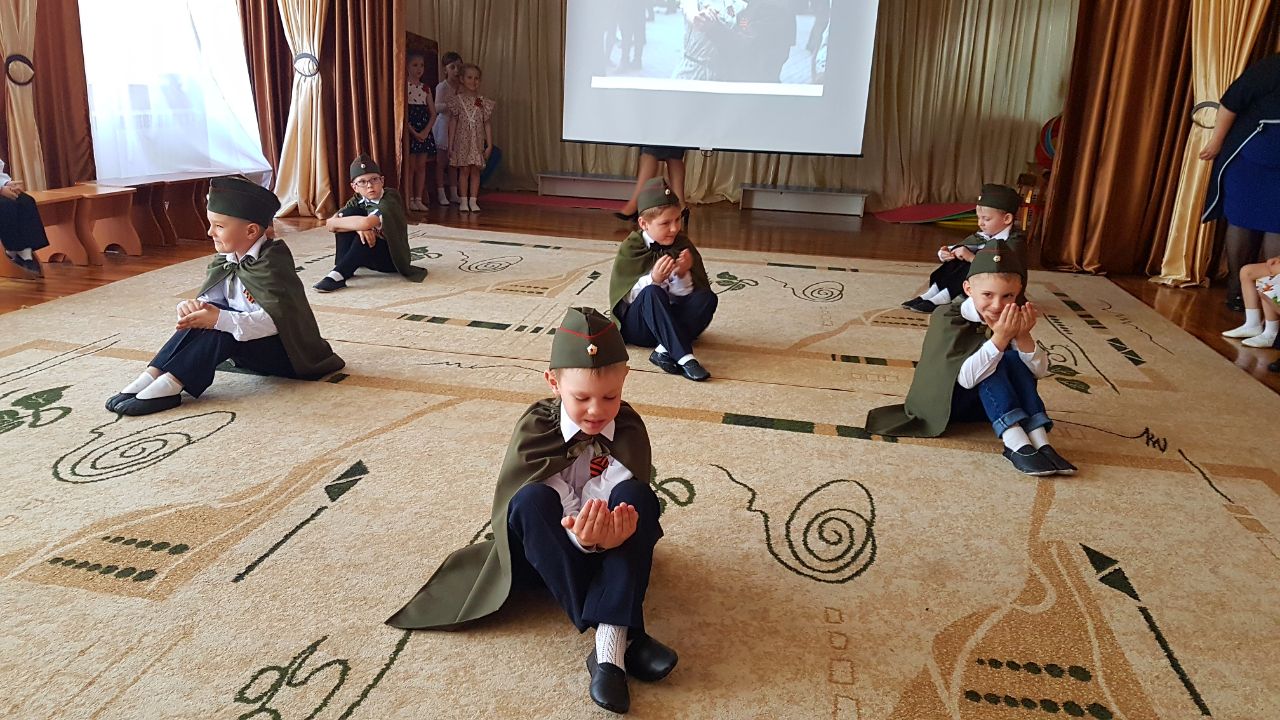 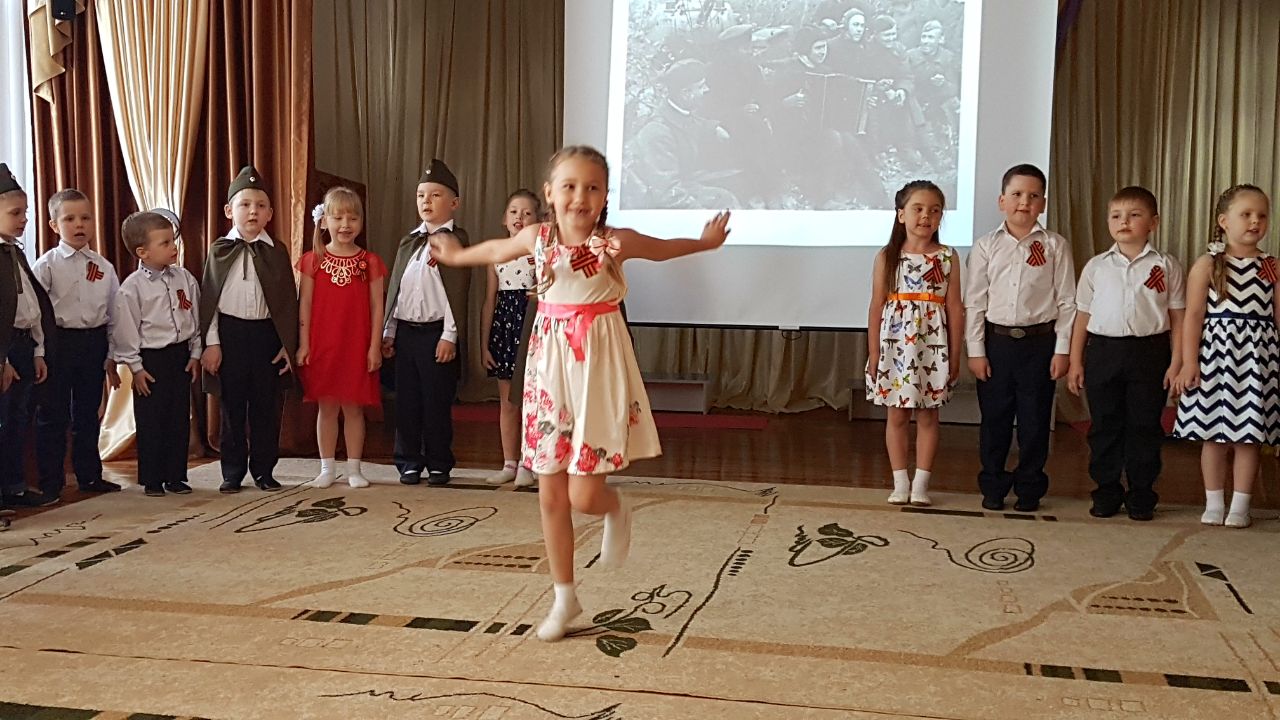 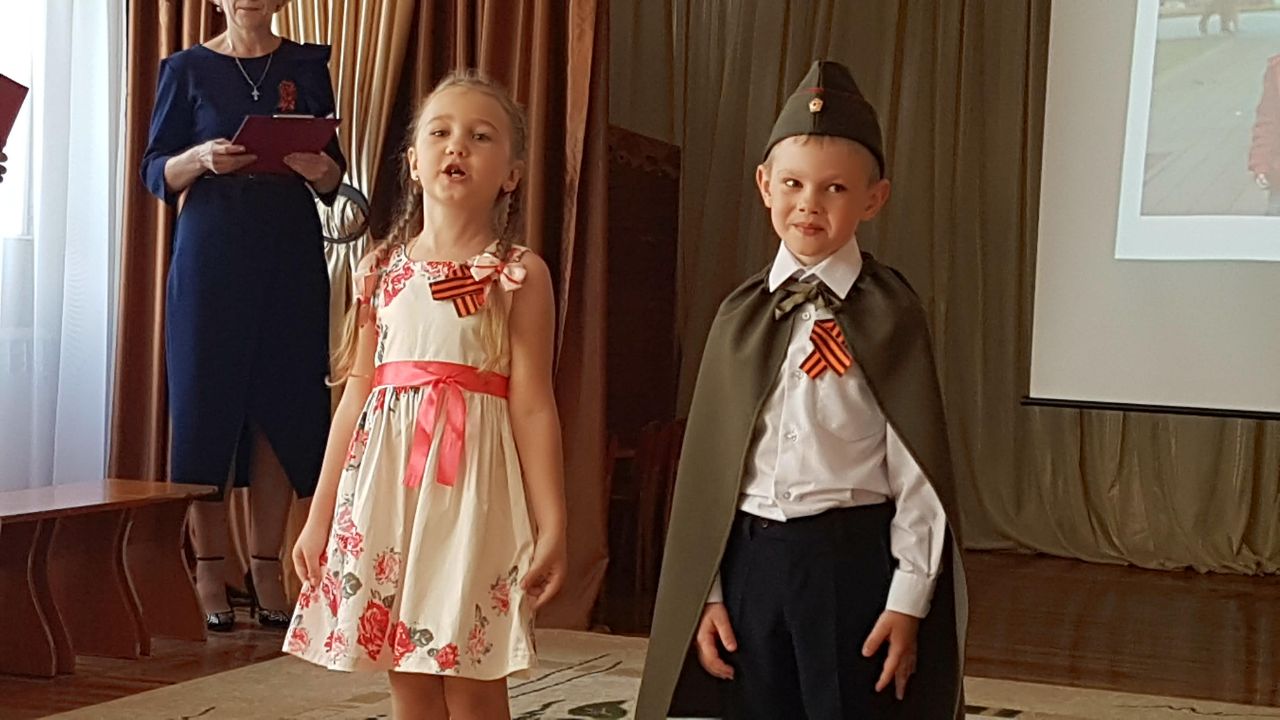 